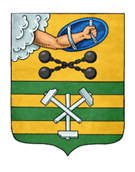 ПЕТРОЗАВОДСКИЙ ГОРОДСКОЙ СОВЕТ29 созывПРОТОКОЛзаседания постоянной контрольной комиссии13 июня 2024 г.           								                      № 11                                                                                   	      каб.20614 час. 30 мин.Председатель: Петров П.В.Секретарь: Антти Н.В.Всего членов комиссии – 6 человекПрисутствуют: Захарчук Н.А., Ивасько Д.Е., Петров П.В., 
Политова О.С.Приглашенные:1.Дорохова Виктория Викторовна, руководитель аппарата Петрозаводского городского Совета.2.Козачек Оксана Николаевна, начальник отдела правового обеспечения аппарата Петрозаводского городского Совета.Присутствует:1.Косяченко Артем Владимирович, депутат Петрозаводского городского Совета.СЛУШАЛИ: о повестке дня заседания.1.О рассмотрении обращения депутата Петрозаводского городского Совета Косяченко А.В. по вопросу наличия конфликта интересов.2.О рассмотрении представленных депутатом Петрозаводского городского Совета Тужиковой О.Г. документов. 3.Разное.	Голосовали: «за»-4, «против»-нет.  Решение принято.1. СЛУШАЛИ: о рассмотрении обращения депутата Петрозаводского городского Совета Косяченко А.В. по вопросу наличия конфликта интересов.Доклад Петрова П.В., председателя постоянной контрольной комиссии Петрозаводского городского Совета: «В постоянную контрольную комиссию поступило обращение Председателя Петрозаводского городского Совета Дрейзис Н.И. с просьбой рассмотреть обращение депутата Петрозаводского городского Совета Косяченко А.В. по вопросу наличия в ее действиях конфликта интересов». ВЫСТУПИЛИ: Косяченко А.В., Дорохова В.В., Захарчук Н.А.Предложенное мотивированное заключение было изучено членами постоянной контрольной комиссии (Приложение №1 к протоколу).РЕШИЛИ:По результатам изучения мотивированного заключения признать, что в действиях Председателя Петрозаводского городского Совета Дрейзис Н.И. конфликт интересов отсутствует.РЕКОМЕНДОВАТЬ:-Дрейзис Н.И. воздержаться от действий по рассмотрению данного обращения депутата Петрозаводского городского Совета Косяченко А.В.;-Руководителю аппарата Петрозаводского городского Совета уведомить Председателя Петрозаводского городского Совета Дрейзис Н.И. и депутата Петрозаводского городского Совета Косяченко А.В. о принятом постоянной контрольной комиссией решения об отсутствии конфликта интересов в действиях Председателя Петрозаводского городского Совета Дрейзис Н.И.Голосовали: «за»-3, «против»-нет. Решение принято.2.СЛУШАЛИ: о рассмотрении представленных депутатом Петрозаводского городского Совета Тужиковой О.Г. документов.Доклад Петрова П.В., председателя постоянной контрольной комиссии Петрозаводского городского Совета: «16 мая 2024 года на заседании постоянной контрольной комиссии были рассмотрены представление прокуратуры г. Петрозаводска от 29.03.2024 и письменные пояснения Тужиковой О.Г. По результатам рассмотрения с учетом характера совершенного депутатом Петрозаводского городского Совета нарушения было принято решение об объявлении Тужиковой О.Г. предупреждения. После заседания комиссии Тужиковой О.Г. в подтверждение изложенных в пояснениях доводов были направлены в аппарат Петрозаводского городского Совета документы, подтверждающие расходы на получение образования в период с июля 2018 года по март 2021 года».ВЫСТУПИЛА: Дорохова В.В.РЕШИЛИ:Принять к сведению представленные депутатом Петрозаводского городского Совета Тужиковой О.Г. документы (Приложение №2 к протоколу).	Голосовали: «за»-4, «против»-нет. Решение принято.3. В Разном вопросы и предложения не поступили.Время окончания заседания – 15 час. 05 мин. Председатель постоянной контрольной комиссии						                        П.В. Петров				           Секретарь		                                                                                            Н.В. Антти